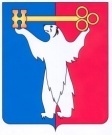 АДМИНИСТРАЦИЯ ГОРОДА НОРИЛЬСКАКРАСНОЯРСКОГО КРАЯПОСТАНОВЛЕНИЕ27.09.2021	г. Норильск	           № 457О внесении изменения в постановление Главы города Норильска от 27.02.2007 № 302В целях урегулирования вопроса о возмещении расходов по проезду и провозу багажа при выезде к новому месту жительства по документам, представленным бывшими работниками учреждений за пределами сроков, установленных нормами пункта 2.8 Порядка предоставления компенсации расходов, связанных с приездом на территорию муниципального образования город Норильск и с выездом с территории муниципального образования город Норильск к новому месту жительства в другую местность, утвержденного постановлением Главы города Норильска от 27.02.2007 № 302,ПОСТАНОВЛЯЮ:1. Внести в Порядок предоставления компенсации расходов, связанных с приездом на территорию муниципального образования город Норильск и с выездом с территории муниципального образования город Норильск к новому месту жительства в другую местность, утвержденный постановлением Главы города Норильска от 27.02.2007 № 302 (далее – Порядок), следующее изменение:1.1. Абзац третий пункта 2.8 Порядка изложить в следующей редакции:«Заявления о возмещении указанных расходов по документам, представленным по истечении одного года со дня увольнения работника, а также по документам, подтверждающим отправку багажа до дня увольнения работника более чем за один год, рассматриваются комиссией по оказанию социальной помощи в соответствии с Положением о комиссии по оказанию социальной помощи, утвержденным распоряжением Администрации города Норильска от 16.06.2010 № 2097, при наличии ходатайства с последнего места работы работника и документально подтвержденных обстоятельств, повлекших нарушение сроков представления документов, установленных настоящим пунктом. По результатам рассмотрения комиссией принимается решение о возмещении или об отказе в возмещении указанных расходов.». 2. Опубликовать настоящее постановление в газете «Заполярная правда» и разместить его на официальном сайте муниципального образования город Норильск.3. Настоящее постановление вступает в силу после его официального опубликования в газете «Заполярная правда».Глава города Норильска	                                                                              Д.В. Карасев